Перечень специальностей для обучения безработных, имеющих инвалидность,  в 2021 годуОбучение проходит в специализированном образовательно-реабилитационном центре РУП “Белорусский протезно-ортопедический восстановительный центр” в г.Минск. Слушателям созданы все необходимые условия для проживания. Помещения корпуса доступны для маломобильных граждан, в том числе на кресло-колясках. 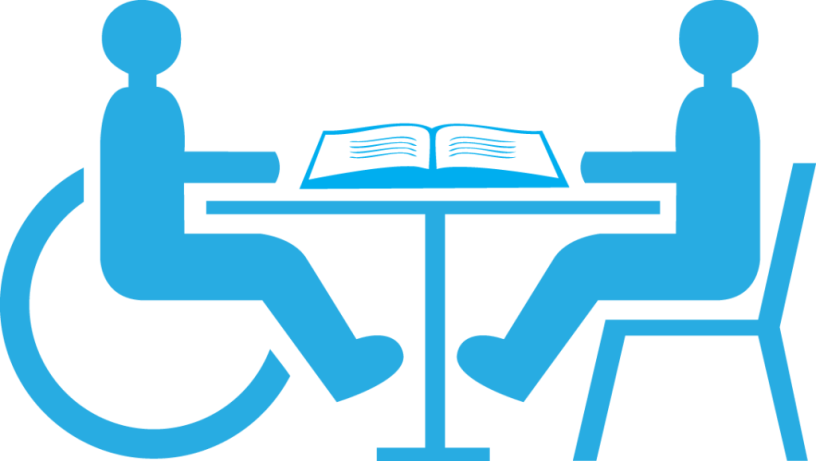 № п/пНаименование специальности (профессии)Период обучения (мес)1Оператор ПЭВМ со знанием компьютерной графики и верстки4,62Мастер по маникюру1,73Обучающий курс “Аппаратный маникюр и идеальное покрытие ногтей гель-лаком”0,54Обувщик по ремонту обуви3,55Столяр4,66Исполнитель художественно-оформительских работ4,67Электромонтер по ремонту и обслуживанию электрооборудования 6